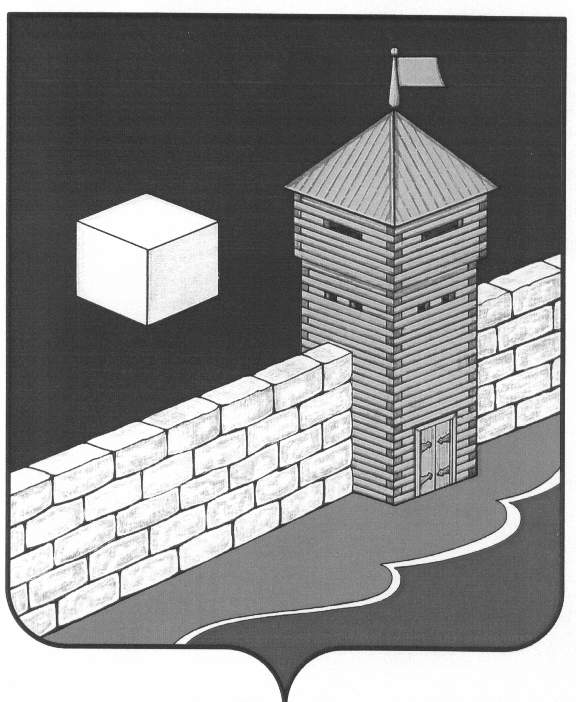 АДМИНИСТРАЦИЯ ЕТКУЛЬСКОГО МУНИЦИПАЛЬНОГО РАЙОНАПОСТАНОВЛЕНИЕ  10.03.2017    № 96            с.ЕткульОб утверждении порядка общественного обсуждения проекта муниципальной программы «Формирование современной городской среды на 2017 год» в Еткульском муниципальном районе	В соответствии со статьей 179 Бюджетного кодекса Российской Федерации, Федеральным законом от 06.10.2003 года №131-ФЗ «Об общих принципах организации местного самоуправления в Российской Федерации», Постановлением Правительства РФ от 10.02.2017 № 169 "Об утверждении Правил предоставления и распределения субсидий из федерального бюджета бюджетам субъектов Российской Федерации на поддержку государственных программ субъектов Российской Федерации и муниципальных программ формирования современной городской среды", Методическими рекомендациями Министерства строительства и жилищно-коммунального хозяйства Российской Федерации «По подготовке государственных (муниципальных) программ «Формирование современной городской среды» в рамках реализации приоритетного проекта «Формирование комфортной городской среды», руководствуясь Уставом Еткульского муниципального районаадминистрация Еткульского муниципального района ПОСТАНОВЛЯЕТ:Утвердить прилагаемый порядок общественного обсуждения проекта муниципальной программы «Формирование современной городской среды на 2017 год» в Еткульском муниципальном районе (приложение 1).Разместить настоящее постановление на официальном сайте Еткульского муниципального района в сети «Интернет».Контроль за исполнением настоящего постановления возложить на Первого заместителя главы Еткульского района А.Н.КонстантиноваГлава Еткульскогомуниципального района 			            	         В.Н. ГоловчинскийПриложение 1к постановлению администрации Еткульского муниципального районаот «10» марта 2017 год № 96ПОРЯДОКпроведения общественных обсуждений проектов муниципальной программы «Формирование современной городской среды на 2017 год» в Еткульском муниципальном районе (далее Порядок)Настоящий Порядок устанавливает процедуру проведения общественных обсуждений проектов муниципальных программ.Положения настоящего Порядка используются при принятии решения о проведении общественного обсуждения проектов муниципальных программ. Общественные обсуждения проектов муниципальных программ проводятся в целях:информирования населения Еткульского муниципального района о фактах и существующих мнениях по проектам муниципальных  программ;выявления и учета общественного мнения по теме, вопросам и проблемам, на решение которых будут направлены предлагаемые к утверждению муниципальные программы.3. Общественное обсуждение проектов муниципальных программ осуществляется в форме открытого размещения проектов муниципальных программ на официальном сайте администрации Еткульского муниципального района: www.admetkul.ru4.   При размещении проекта муниципальной программы публикуется следующая информация:-  извещение о проведении общественного обсуждения проекта муниципальной программы;-  срок проведения общественного обсуждения, который составляет не менее 30 дней со дня размещения проекта муниципальной программы на официальном сайте администрации Еткульского муниципального района;-  электронный адрес ответственного исполнителя муниципальной программы для направления замечаний и/или предложений к проекту муниципальной программы.Извещение о проведении общественных обсуждений обязательно публикуется ответственным исполнителем программы в средствах массовой информации с указанием электронного адреса в сети Интернет и дат начала и окончания приема предложений.8.     Участникам общественного обсуждения при направлении замечаний и/или предложений к проекту муниципальной программы необходимо указывать свои: фамилию, имя, отчество, дату рождения, контактные телефоны, адрес электронной почты и адрес регистрации по месту жительства, в противном случае замечания и/или предложения к проекту муниципальной программы признаются анонимными и к рассмотрению не принимаются.	Предложения по проекту программы от заинтересованных лиц, в целях проведения общественного обсуждения могут быть поданы в электронном или письменном виде по форме согласно приложению №1 и №2 к настоящему Порядку.	Не подлежат рассмотрению:- предложения, направленные после окончания срока приема предложений;- предложения, не касающиеся предмета правового регулирования проекта правового акта;- предложения, направленные не по установленной форме.Ответственный исполнитель муниципальной программы рассматривает, обобщает, выносит на обсуждение общественной комиссии замечания и/или предложения, поступившие в рамках общественного обсуждения проекта муниципальной программы по форме согласно приложению №3 к настоящему Порядку. В случае, если предложений по благоустройству дворовых территорий, соответствующих требованиям и прошедшим одобрение комиссии поступит на сумму большую нежели предусмотрено в местном бюджете рекомендуется формировать отдельный перечень таких предложений для их включения в муниципальную программу благоустройства на 2018-2022 годы либо для финансирования в 2017 году в случае предоставления дополнительных средств из бюджета Челябинской области, в том числе в порядке возможного перераспределения.11. Для итогового обсуждения проекта программы проводится встреча с участием заинтересованных лиц с учетом поступивших предложений от заинтересованных лиц, предусматривающего:- совместное определение целей и задач по развитию дворовых территорий, муниципальных территорий общего пользования, изучения проблем и потенциалов указанных территорий (применительно к дворовым территориям пределы изучения и совместного принятия решений ограничиваются соответствующей дворовой территорий);- определение основных видов активностей, функциональных зон и их взаимного расположения на выбранной муниципальной территории общего пользования;- обсуждение и выбор типа оборудования, некапитальных объектов, малых архитектурных форм, включая определение их функционального назначения, соответствующих габаритов, стилевого решения, материалов дворовой территории, муниципальной территории общего пользования;- консультации в выборе типов покрытий, с учетом функционального зонирования дворовой территории, муниципальной территории общего пользования;- консультации по предполагаемым типам озеленения дворовой территории, муниципальной территории общего пользования;- консультации по предполагаемым типам освещения и осветительного оборудования дворовой территории, муниципальной территории общего пользования;- участие в разработке проекта благоустройства дворовой территории, муниципальной территории общего пользования, обсуждение решений с архитекторами, проектировщиками и другими профильными специалистами (применительно к дворовым территориям – с лицами, осуществляющими управление многоквартирными домами);- согласование проектных решений с участниками процесса проектирования и будущими пользователями, включая местных жителей (взрослых и детей), предпринимателей, собственников соседних территорий и других заинтересованных сторон.	По итогам проведения общественного обсуждения общественной комиссией формируется отчет  о результатах общественного обсуждения с учетом предложений заявителей по проекту программы, в том числе по дополнению адресного перечня дворовых территорий и адресного перечня муниципальных территорий общего пользования, на которых предлагается благоустройство. В случае, если предложения по благоустройству дворовых территорий  соответствуют установленным требованиям и проходят одобрение общественной комиссии, то формируется решение  комиссии о включении рассмотренных предложений в муниципальную программу и ответственный исполнитель муниципальной программы дорабатывает проект программы.	Отчет о результатах общественного обсуждения и решение общественной  комиссии подлежит размещению на официальном сайте администрации Еткульского муниципального района в течение трех рабочих дней со дня проведения общественного обсуждения. Не поступление замечаний и (или) предложений по проектам муниципальных программ в адрес ответственного исполнителя программ в установленный срок, отведенный для общественного обсуждения проектов муниципальных программ, не является препятствием для ее утверждения.13. Формирование разработчиками программы в течение пяти дней со дня утверждения общественной комиссией протокола оценки заявок заинтересованных лиц на включение в адресный перечень дворовых территорий проекта муниципальной программы, проекта постановления администрации Еткульского муниципального района об утверждении муниципальной программы, включающего адресный перечень дворовых территорий многоквартирных домов и адресный перечень муниципальных территорий общего пользования на текущий финансовый год.14. Подготовленный проект постановления администрации Еткульского муниципального района об утверждении муниципальной программы направляется в администрацию Еткульского муниципального района для согласования и подписания в установленном порядке.Приложение №2к Порядку проведенияобщественного обсуждениямуниципальной программы«Формирование современной городской среды на 2017 год»в Еткульском муниципальном районеПредложение по проекту муниципальной программы «Формирование современной городской среды на 2017 год» в Еткульском муниципальном районеДата _________________Куда: в администрацию Еткульского муниципального районас.Еткуль, ул.Ленина, д.34, каб.71.Наименование заинтересованного лица_________________________________Местонахождение заинтересованного лица (юридический адрес и (или) почтовый адрес)____________________________________________ИНН, ОГРН, КПП (для юридического лица)_____________________________Паспортные данные (для физического лица)____________________________Номер контактного телефона (факса)__________________________________Изучив Проект подпрограммы предлагаем:Включить в адресный перечень муниципальных территорий общего пользования:_______________________________________________________                                                      (вид работ, адрес территории) ___________________________________________________________________________________________________________________________________________________________________________________________________________________________________________________________________________________ (кратко изложить суть предложения, обоснования необходимости его принятия, включая описание проблем, указать круг лиц, интересы которых будут затронуты)Внести изменения и (или) дополнения в текстовую часть проекта подпрограммы:___________________________________________________________________________________________________________________________________________________________________________________________________________________________________________________________________________________________________________________________К настоящим предложениям прилагаются документы на __ л. __________________________________________________________________(подпись, фамилия, имя, отчество подписавшего предложение по проекту программы) Приложение №4к Порядку проведенияобщественного обсуждениямуниципальной программы«Формирование современнойгородской среды на 2017 год»в Еткульском муниципальном районеСводная информация о поступивших предложениях и замечаниях по итогам проведения общественного обсуждения проекта (муниципальная программа)Приложение № 3к Порядку проведенияобщественного обсуждениямуниципальной программы«Формирование современнойгородской среды на 2017 год»в Еткульском муниципальном районеЗаявка на участие многоквартирного дома в благоустройстве прилегающей дворовой территории в рамках приоритетного проектаНаименование проекта муниципальной программыНаименование проекта муниципальной программыНаименование проекта муниципальной программыУполномоченный органУполномоченный органУполномоченный органДата начала и завершения проведения общественного обсуждения проекта муниципальной программыДата начала и завершения проведения общественного обсуждения проекта муниципальной программыДата начала и завершения проведения общественного обсуждения проекта муниципальной программы№ п/пАвтор предложения (наименование юридического лица; Ф.И.О. физического лица, адрес,телефон)Содержание предложенияРезультат рассмотрения (учтено/отклонено, с обоснованием)Примечание